«02» ғинуар 2023 й.            №1            «02» января 2023 г.КАРАР                                                  ПОСТАНОВЛЕНИЕТүбәнге Әрмет ауылы                                   село Нижнеарметово     В соответствии с решением заседания комиссии по чрезвычайным ситуациям и обеспечению пожарной безопасности муниципального района Ишимбайский район Республики Башкортостан и в целях предупреждения гибели людей при пожарах, профилактике детской гибели,ПОСТАНОВЛЯЮ:Активизировать профилактические мероприятия в рамках проведения операции «Жилище-2023» на территории сельского поселения.Утвердить состав  профилактической группы (приложение №1).Взять на контроль неблагополучные семьи, семьи, ведущие аморальный образ жизни и имеющие несовершеннолетних детей, не обеспеченных безопасными условиями проживания, с целью предупреждения гибели детей на пожарах. Контроль за исполнением распоряжения оставляю за собой.     Глава сельского поселения						А.А.ШагиевПриложение №1Состав профилактической группы:1.Шагиев А.А.-председательЧЛЕНЫ:2.Шагиева Т.Т.-управ.делами3.Лутов Н.А.-директор МБОУ  СОШ4.Халитова И.М.-зав СДК с.Нижнеарметово5.Шафиева Р.М.-зав.СДК д.Верхнеарметово6.Абдрафиков А.А.-член ДПК7.Губайдуллин Ф.Ф.-член ДПК8.Мансуров А.Б.член ДПК9.Халитов М.М.-член ДПК10.Казакеева Г.А.-специалист11.Ибатуллина Р.М.-библиотекарь12.Губайдуллина Ф.А.-худ.рук.СДК с.Нижнеарметово13.Гиззатуллина Ф.Р.-худ.рук СДК д.Верхнеарметово14.Усманова Р.М.-тех.работник СДК с.Нижнеарметово15.Ягудина Ф.Р.-тех.работник АСП Арметовский сельсовет16.Гараева  Ф.А.-депутат округа №117.Исхакова З.И.-депутат округа №218.Гатиятуллина А.Х.-депутат округа №419.Шагиев И.А.-депутат округа №520.Музафарова Ф.Ф.-депутат округа №621.Фаткуллина Р.Х.-депутат округа №722.Шафиева А.Р.-депутат округа №823.Кунафин Ф.Г.-депутат округа №924.Мухамадиев Р.Р.-староста д.Верхнеарметово25. Ильясов А.Н.-фельшер«23» ғинуар 2023 й.            №2            «23» января 2023 г.КАРАР                                                  ПОСТАНОВЛЕНИЕТүбәнге Әрмет ауылы                                   село НижнеарметовоОб аренде нежилого фондаВ соответствии с Федеральным законом от 26 июля 2006 года №  135-ФЗ «О защите конкуренции», Федеральным законом от 06 октября 2003 года № 131-ФЗ «Об общих принципах организации местного самоуправления в Российской Федерации», Уставом сельского поселения Арметовский сельсовет муниципального района Ишимбайский район Республики Башкортостан, администрация сельского поселения Арметовский  сельсовет муниципального района Ишимбайский район Республики Башкортостан                 п о с т а н о в л я е т:1. В связи с истечением срока действия договора № 1768 о передаче объектов муниципального нежилого фонда, являющихся имуществом казны, закрепленного на праве оперативного управления, в аренду без права выкупа от 22.01.2010 г. изъять у  Публичного акционерного общества «Башинформсвязь» (ОГРН 1020202561686, ИНН 0274018377, юридический адрес: 450077, Республика Башкортостан, г. Уфа, ул. Ленина, д. 30) нежилое помещение, расположенное по адресу: Республика Башкортостан, Ишимбайский район, с. Нижнеарметово, ул. Гиззатуллина, д. 84б, общей площадью 9,7 кв.м. с 07.11.2019 г.2. Контроль за исполнением настоящего постановления оставляю за собой.Глава  администрации	                               А.А. Шагиев«30» ғинуар 2023 й.                №3                   «30» января 2023 г.КАРАР                                                  ПОСТАНОВЛЕНИЕТүбәнге Әрмет ауылы                                   село НижнеарметовоОб аренде муниципального имуществаВ соответствии с Федеральным законом от 26 июля 2006 года №  135-ФЗ «О защите конкуренции», Порядком оформления прав пользования государственным имуществом Республики Башкортостан, утвержденным         Постановлением Правительства Республики Башкортостан от 29 декабря 2007г.  № 403, принятым к руководству при управлении муниципальным имуществом Решением Совета сельского поселения Арметовский сельсовет муниципального района Ишимбайский район Республики Башкортостан от  25.04.2022г. № 38/238, на основании заявления директора муниципального бюджетного учреждения культуры Централизованная библиотечная система муниципального района Ишимбайский район Республики Башкортостан Казыргуловой А.З., администрация сельского поселения Арметовский сельсовет муниципального района Ишимбайский район Республики Башкортостан, п о с т а н о в  л  я е т:         1. Предоставить МБУК Централизованная библиотечная система муниципального района Ишимбайский район Республики Башкортостан в аренду нежилое помещение, расположенное по адресу: РБ, Ишимбайский район,     д. Верхнеарметово, ул. Советская, д.87б, площадью 34,0 кв.м. для размещения сельской библиотеки на новый срок.         2. Предоставить МБУК Централизованная библиотечная система муниципального района Ишимбайский район Республики Башкортостан в аренду нежилое помещение, расположенное по адресу: РБ, Ишимбайский район,     д.Нижнеарметово, ул. Гиззатуллина, д.84б, площадью 65,2 кв.м. для   размещения сельской библиотеки на новый срок.3. Контроль за исполнением настоящего постановления оставляю за собой. Глава  администрации СПАрметовский сельский совет                   	                                    А.А.Шагиев Башкортостан РеспубликаhыИшембай районымуниципаль районыӘрмет ауыл советыауыл биләмәhе хакимиәте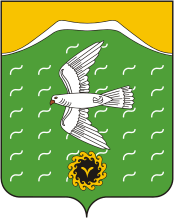 Администрация сельского поселенияАрметовский сельсоветмуниципального районаИшимбайский районРеспублики БашкортостанБашкортостан РеспубликаhыИшембай районымуниципаль районыӘрмет ауыл советыауыл биләмәhе хакимиәтеАдминистрация сельского поселенияАрметовский сельсоветмуниципального районаИшимбайский районРеспублики БашкортостанБашкортостан РеспубликаhыИшембай районымуниципаль районыӘрмет ауыл советыауыл биләмәhе хакимиәтеАдминистрация сельского поселенияАрметовский сельсоветмуниципального районаИшимбайский районРеспублики Башкортостан